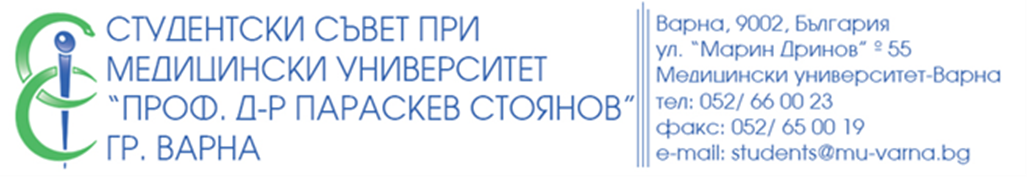 ВЪПРОСНИК ЗА ПЪРВОКУРСНИЦИ
Занимавали ли сте се с извънкласна дейност досега? Ако сте - моля разкажете ни за опита си с 3-4 изречения. Ако нямате опит, но имате амбицията да натрупате такъв - с какво бихте желали да се занимавате като член на нашата структура?
………………………………………………………………………………………………………………………………………………………………………………………………………………………………………………………………………………………………………
Кои свои страни определяте като силни и умеете ли да работите в екип?………………………………………………………………………………………………………………………………………………………………………………………………………………………………………………………………………………………………………
Какво Ви мотивира да се включите в тазгодишните избори?
………………………………………………………………………………………………………………………………………………………………………………………………………………………………………………………………………………………………………